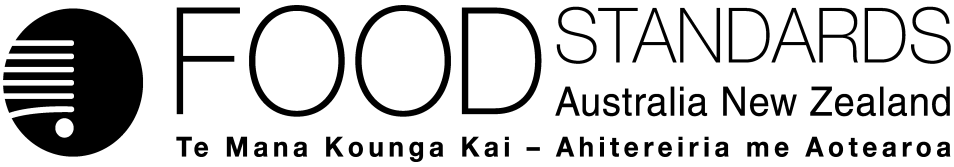 31 July 2015[16-15]Administrative Assessment Report – Application A1115Irradiation of Blueberries & RaspberriesDecisionChargesApplication Handbook requirementsConsultation & assessment timeframeDate received:  12 June 2015Date due for completion of administrative assessment:  3 July 2015Date completed:  2 July 2015Date received:  12 June 2015Date due for completion of administrative assessment:  3 July 2015Date completed:  2 July 2015Date received:  12 June 2015Date due for completion of administrative assessment:  3 July 2015Date completed:  2 July 2015Applicant:  New South Wales Department of Primary IndustriesApplicant:  New South Wales Department of Primary IndustriesPotentially affected Standard:1.5.3Brief description of Application:To seek permission to irradiate blueberries and raspberries for phytosanitary purposes against fruit flies and other critical plant pests, at levels between 150 Gray (Gy) and 1 kGy.Brief description of Application:To seek permission to irradiate blueberries and raspberries for phytosanitary purposes against fruit flies and other critical plant pests, at levels between 150 Gray (Gy) and 1 kGy.Potentially affected Standard:1.5.3Procedure:  General	Estimated total hours: Up to 350 hoursReasons why:The permissions sought by this Application are similar to those already granted for other applications. Also this Application is only seeking permission to irradiate two fruits.  Provisional estimated start work:  Mid-February 2016Application acceptedDate:  2 July 2015Has the Applicant requested confidential commercial information status? Yes	No✔Has the Applicant sought special consideration e.g. novel food exclusivity, two separate applications which need to be progressed together?Yes	No✔Does FSANZ consider that the application confers an exclusive capturable commercial benefit on the Applicant?Yes	No✔ Does the Applicant want to expedite consideration of this Application?Yes	No✔	Not known Which Guidelines within the Part 3 of the Application Handbook apply to this Application?3.1, 1.5.3Is the checklist completed?Yes✔	NoDoes the Application meet the requirements of the relevant Guidelines?  Yes✔	No Does the Application relate to a matter that may be developed as a food regulatory measure, or that warrants a variation of a food regulatory measure?Yes✔	NoIs the Application so similar to a previous application or proposal for the development or variation of a food regulatory measure that it ought not to be accepted?Yes	No✔Did the Applicant identify the Procedure that, in their view, applies to the consideration of this Application?Yes✔ 	NoIf yes, indicate which Procedure: GeneralOther Comments or Relevant Matters:Nil Proposed length of public consultation period:  6 weeks Proposed timeframe for assessment:‘Early Bird Notification’ due:  30 July 2015Commence assessment (clock start)	Early March 2016Completion of assessment & preparation of draft food reg measure	Early July 2016Public comment	Mid-July- late August 2106Board to complete approval	Early December 2016Notification to Forum 	Mid-December 2016Anticipated gazettal if no review requested	Late February 2017